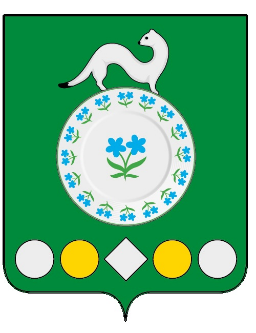 Российская ФедерацияИркутская областьУсольский муниципальный районМишелевское городское поселениеА Д М И Н И С Т Р А Ц И ЯП О С Т А Н О В Л Е Н И ЕОт 31.01.2022                  		                                                  № 33р.п. МишелевкаОб утверждении мероприятий перечня проектов народных инициатив на 2022 год, порядка организации работы по его реализации и расходования бюджетных средствВ целях эффективной реализации в 2022 году мероприятий перечня проектов народных инициатив, сформированных на собрании граждан р.п. Мишелевка от 31 января 2022 года, в соответствии с Положением о предоставлении и расходовании в 2022 году субсидий из областного бюджета местным бюджетам в целях софинансирования расходных обязательств муниципальных образований Иркутской области на реализацию мероприятий перечня проектов народных инициатив, утвержденным постановлением Правительства Иркутской области от 14 февраля 2019 года № 108-пп, руководствуясь пунктом 1 статьи 78.1, пунктом 1 статьи 86, статьей 161 Бюджетного кодекса Российской Федерации, статьями  23, 46 Устава Мишелевского муниципального образования, администрация Мишелевского городского поселения Усольского муниципального района Иркутской области,П О С Т А Н О В Л Я Е Т:1. Утвердить мероприятия перечня проектов народных инициатив, реализация которых в 2022 году осуществляется за счет средств местного бюджета в объеме 128 613,00 рублей и субсидии из областного бюджета, предоставляемой в целях софинансирования расходных обязательств муниципального образования, в объеме 3 086 700,00 рублей согласно приложению 1.2. Подготовка отчета об использовании субсидии из областного бюджета и представление его по форме, в сроки и в порядке, предусмотренные соглашением в Министерство экономического развития и промышленности Иркутской области возлагается на начальника отдела финансов, экономики и муниципальных закупок (Березкова Е.Н.).3. Утвердить порядок организации работы по реализации мероприятий перечня проектов народных инициатив и расходования бюджетных средств (приложение 2).4. Начальнику отдела финансов, экономики и муниципальных закупок               Березковой Е.Н. обеспечить внесение изменений в решение Думы Мишелевского муниципального образования от 29.12.2021 № 171 «О бюджете Мишелевского городского поселения Усольского муниципального района Иркутской области на 2022 год и на плановый период 2023 и 2024 годов» в части отражения расходов на реализацию мероприятий перечня проектов народных инициатив с учетом Порядка организации работы по реализации мероприятий и расходования бюджетных средств и бюджетной классификацией.	5. Опубликовать настоящее постановление в газете «Новости» и разместить в информационно-телекоммуникационной сети «Интернет» на официальном сайте администрации Мишелевского муниципального образования (мишелёвка.рф).	6. Настоящее постановление вступает в силу после его официального опубликования.	7. Контроль за исполнением данного постановления возложить на отдел финансов, экономики и муниципальных закупок (Березкова Е.Н.)Глава	Мишелевского муниципального образования		                                	          Н.А. ВалянинПриложение 1 к постановлению администрации Мишелевского муниципального образования от 31.01.2022 № 33Мероприятия перечня проектов народных инициатив, планируемые к реализации на территории Мишелевского муниципального образования в 2022 годуПриложение 2 к постановлению администрации Мишелевского муниципального образования от 31.01.2022 № 33Порядок организации работы по реализации мероприятий перечня проектов народных инициатив и расходования бюджетных средствМероприятия перечня проектов народных инициатив (далее – мероприятия) подлежат исполнению администрацией Мишелевского муниципального образования (далее – администрация).Исполнение мероприятий предусматривается в пределах доведенных до администрации лимитов бюджетных обязательств.Закупки товаров, работ и услуг в целях исполнения мероприятий осуществляются с соблюдением процедур, предусмотренных Федеральным законом № 44-ФЗ «О контрактной системе в сфере закупок товаров, работ, услуг для обеспечения государственных и муниципальных нужд».С целью реализации мероприятий, администрации увеличиваются бюджетные ассигнования.При увеличении бюджетных ассигнований вносятся соответствующие изменения в бюджетную смету.В соответствии с запросами министерства экономического развития Иркутской области администрация готовит оперативные отчеты об использовании субсидии из областного бюджета.Годовой отчет об использовании субсидии из областного бюджета представляется администрацией в министерство экономического развития Иркутской области по форме, в сроки и в порядке, предусмотренные соглашением. № п/пНаименование мероприятияСрок реализацииРазмер финансирования - всего, руб.в том числе за счет:в том числе за счет:Наименование пункта 
статьи ФЗ от 06.10.2003 г.
 № 131-ФЗ «Об общих принципах организации местного самоуправления в Российской Федерации»№ п/пНаименование мероприятияСрок реализацииРазмер финансирования - всего, руб.средств субсидии из бюджета Иркутской области, руб.средств бюджета Мишелевского муниципального образования, руб.Наименование пункта 
статьи ФЗ от 06.10.2003 г.
 № 131-ФЗ «Об общих принципах организации местного самоуправления в Российской Федерации»1Ремонт участка автомобильной дороги по ул. Лесной (от дома ул. Лесная № 8 до дома ул. Лесная № 15) в р.п. Мишелевка30.12.2022 год512 000,00491520,0020 480,0014.1.32Организация оснащением Мишелевского муниципального образования уличного освещения на существующих опорах в р.п. Мишелевка по                     ул. Ф. Обыскаловой, ул. Фрунзе, ул. Пушкина (установка собственными силами).30.12.2022 год850 613,00816 588,0034 025,0014.1.33Приобретение детского спортивно-игрового оборудования для ул. Лесная, ул. Молодежная, ул. Комаров в р.п. Мишелевка (установка собственными силами).30.12.2022 год400 000,00384 000,0016 000,0014.1.34Приобретение спортивной экипировки и спортивного оборудования.30.12.2022 год652 700,00626 592,0026 108,0014.1.35Благоустройство мемориала памяти участникам Победы Великой Отечественной войны 1941-1945 гг. в     с. Хайта.30.12.2022 год7000 00,00672 000,0028 000,0014.1.36Приобретение системы оповещения населения о чрезвычайных ситуациях в д. Глубокий Лог.30.12.2022 год100 000,0096 000,004 000,0014.1.3ИТОГО: ИТОГО: 30.12.2022 год3 215 313,003 086 700,00128 613,00